AS SIRRC Agenda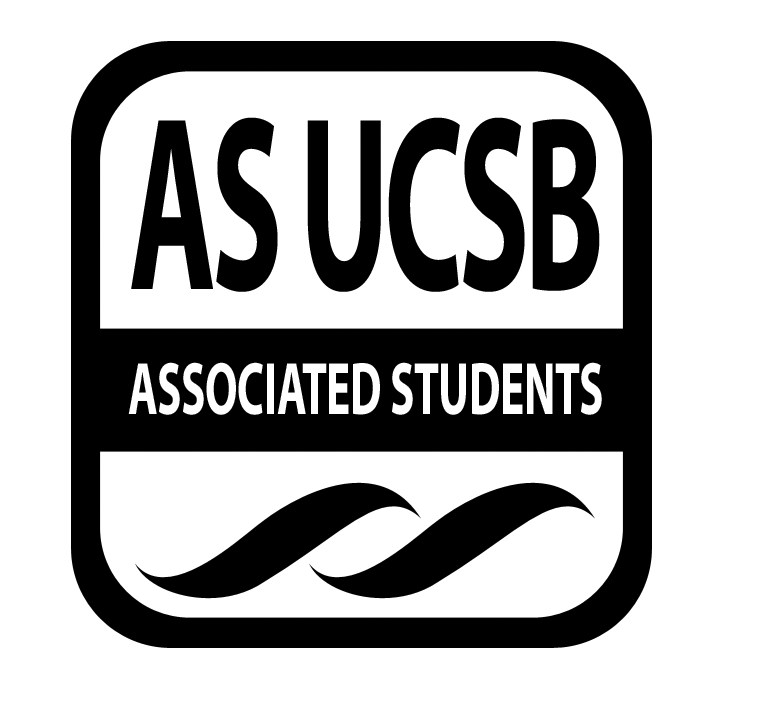 Associated Students April 30, 15, 6:00 pmAS Annex				Minutes recorded by: Eric RubioCALL TO ORDER 6:06 by Mariana Cruz-GarciaA. MEETING BUSINESSRoll Call Acceptance of ProxiesMOTION/SECOND: Carmen /JanetteRicardo calls to question. Meredith calls consent.There is no objection to consent. Motion passes.Additional approval required: YES SenateB. PUBLIC FORUMAnnouncements/Information/Introductions/ Ice BreakerTestimony for items on today’s agenda (out of order)Ice Breaker- EDM Red Light: Green LightBreak-out GroupsAnnouncementsVotingAppreciations/ConcernsRequest to have item added to today’s agendaREPORTS  Recruitment ReportCollege Trip on May 8th through 9th. Mentor meeting on May 18th. The last week in may there will be a student panel, please contact Carmen for more information.Retention ReportGSO- Bringing different clubs and organizations to help out. Also we will be throwing an Org Mixer with many other organizations to collaborate and have presentations. BBQ will be thrown afterwardsACTION ITEMS  D-1. New Business:  Queer People of Color Conference 2015The Queer People of Color Collective will be throwing a UC- wide conference this weekend to celebrate people of color and the queer community. They are requesting $300 to help cover the projector costs.MOTION/SECOND: Josh/CarmenJosh motions to fund the Queer People of Color Collective $150 for their conference.Ricardo calls to question. Marina calls consent.There is no objection to consent. Motion passes.Additional approval required: YES SenateTheta Nu Kappa’s Annual Development and Leadership OutreachTheta Nu Kappa is throwing a program called ALDO that brings children to UCSB from underrepresented areas. This will be thrown on May 16th from 6:30 am to 7:30pm. They are requesting $800 for their conference costs and lanyardsMOTION/SECOND: Janette /MarianaJanette motions to fund Theta Nu Kappa $150 for the Annual Development and Leadership Outreach lanyards.Josh calls to question. Joselyne calls consent.There is no objection to consent. Motion passes.Additional approval required: YES Senated.	Reimbursement for Eric RubioEric Rubio is requesting to be reimbursed $182.45 for the food provided at the SIRC Study Jam.MOTION/SECOND: Josh / CynthiaJosh motions to reimburse Eric the $182.45 spent on food.Janette calls to question. Tiffany calls consent.There is no objection to consent. Motion passes.Additional approval required: YES Senatee. Reimbursement for Ricardo LeonRicardo Leon requests $79.85 for the scantrons and blue books for the Study Jam.MOTION/SECOND: Josh /JoselyneJosh motions to reimburse Ricardo the $79.85 spent on scantrons and blue books.Cairo calls to question. Janette calls consent.There is no objection to consent. Motion passes.Additional approval required: YES Senate       g. SB Airbus Invoice Payment Carmen requests to pay the invoice of $2900.00 for the Santa Barbara Airbus transportation needed for the SIRRC college trip.MOTION/SECOND: Nelson /JanetteNelson motions to pay the $2900.00 invoice for the college trip buses.Josh calls to question. Carmen calls consent.There is no objection to consent. Motion passes.Additional approval required: YES Senate      h. Reimbursement for Ricardo LeonRicardo is requesting $54.00 for the pizza provided at the SIRRC Study Jam.MOTION/SECOND: Alexis/JanetteAlexis motions to reimburse Ricardo $54.00 for the pizza served at Study Jam.Josh calls to question. Lucy calls consent.There is no objection to consent. Motion passes.Additional approval required: YES Senate         i. Reimbursement for Janette Ruano	Janette is requesting $ 10.00 for the flyers printed to promote the SIRRC Study Jam.MOTION/SECOND: Ricardo / CynthiaRicardo motions to reimburse Janette the $10.00 she spent on flyers.Josh calls to question. Tiffany calls consent.There is no objection to consent. Motion passes.Additional approval required: YES Senate          j. Cash Advance for Carmen MaresCarmen is requesting a cash advance of $300 to cover the food costs of the college trip.MOTION/SECOND: Josh/RicardoJosh motions to grant Carmen the $300 cash advance to cover the food expenses of the college trip.Janette calls to question. Oscar calls consent.There is no objection to consent. Motion passes.Additional approval required: YES SenateREMARKSCairo- CLOP Opening Ceremony presentation. HU is having a fundraiser at Déjà vu and Rosarito today.Ricardo- Theme Meetings! Hawaiian Themed meeting was today. Next week the theme will be Pajama Day. Please add the SIRRC Facebook page for more announcements and reminders. Study Jam will be today at the Pardall Center from 8pm- 11:59pmCarmen- Relay for Life team will be made for May 29th to raise money for awareness for cancer. Janette- Please stay after the meeting for a group pictureJose- Will be having the Mayweather- Paquio fight event. Please come by to have some fun while watching this great fight. IDEAS is requesting for SIRRC to have a workshop at their event.Mariana- We are now officially Green Bill certified!ADJOURNMENTMOTION/SECOND to ADJOURN: Alexis/ LucyACTION: Vote: 18-0 to APPROVE Vote Taken: 7:28NameNote: absent (excused/not excused)arrived late (time)departed early (time)proxy (full name)NameNote:absent (excused/not excused)arrived late (time)departed early (time)proxy (full name)Mariana Cruz-GarciaPresent Cairo BriceñoPresent Oscar GutierrezPresent Josh HudsonPresentCarmen MaresPresent Ariana MunozPresentJoselyne MatamorosProxy (Tiffany)Janette RuanoPresentRicardo LeonPresentEric RubioPresent Ricardo LeonPresentNelson MongePresent